                  КАРАР                                                            ПОСТАНОВЛЕНИЕ            25 май 2018 й.                       № 36                        25 мая 2018 г.Об определении форм участия граждан в обеспечении первичных мер пожарной безопасности, в том числе в деятельности добровольной пожарной охраныв границах сельского поселения Максим – Горьковский сельсовет муниципального района Белебеевский район Республики Башкортостан
Руководствуясь Федеральными законами Российской Федерации от
21.12.1994 г № 69-ФЗ «О пожарной безопасности», 06.10.2003 г. № 131-ФЗ «Об общих принципах организации местного самоуправления в Российской Федерации», ПОСТАНОВЛЯЮ:
         1. Утвердить Положение об определении форм участия граждан в обеспечении первичных мер пожарной безопасности, в том числе в деятельности добровольной пожарной охраны в границах сельского поселения Максим – Горьковский сельсовет муниципального района Белебеевский район Республики Башкортостан.
        2. Разместить настоящее постановление на официальном сайте Администрации сельского поселения Максим-Горьковский сельсовет.        3.  Контроль за исполнением настоящего постановления оставляю за собой.Глава сельского поселения                                                             Н.К. КрасильниковаП О Л О Ж Е Н И Е
об определении форм участия граждан в обеспечении первичных мер
пожарной безопасности, в том числе в деятельности добровольной
пожарной охраны в границах сельского поселения Максим – Горьковский сельсовет муниципального района Белебеевский район Республики Башкортостан
1. Общие положения1.1. Настоящее Положение об определении форм участия граждан в обеспечении первичных мер пожарной безопасности, в том числе в деятельности добровольной пожарной охраны (далее - Положение) направлено на реализацию полномочий органов местного самоуправления  сельского поселения Максим – Горьковский сельсовет муниципального района Белебеевский район Республики Башкортостан в сфере обеспечения первичных мер пожарной безопасности.1.2. Основные понятия, используемые в настоящем Положении:1.2.1. Первичные меры пожарной безопасности - реализация принятых в установленном порядке норм и правил по предотвращению пожаров, спасению людей и имущества от пожаров;1.2.2. противопожарная пропаганда - целенаправленное информирование общества о проблемах и путях обеспечения пожарной безопасности, осуществляемое через средства массовой информации, посредством издания и распространения специальной литературы и рекламной продукции, устройства тематических выставок, смотров, конференций и использования других не запрещенных законодательством форм информирования населения сельского поселения Максим – Горьковский сельсовет муниципального района Белебеевский район Республики Башкортостан.2. Порядок осуществления противопожарной пропаганды и обучения населения первичным мерам противопожарной безопасности2.1. Противопожарная пропаганда и обучение населения сельского поселения Максим – Горьковский сельсовет муниципального района Белебеевский район Республики Башкортостан первичным мерам пожарной безопасности по месту жительства осуществляются через:2.1.1. Средства наглядной агитации (плакаты, иллюстрации, компьютерные технологии);2.1.2. Устную агитацию (доклады, лекции, беседы);2.1.3. Средства массовой информации;2.1.4. Инструктажи населения, распространение памяток;2.1.5. Работу с организациями, расположенными на территории сельского поселения Максим – Горьковский сельсовет муниципального района Белебеевский район Республики Башкортостан, по пропаганде противопожарных знаний.2.2. Обучение детей в муниципальных дошкольных образовательных учреждениях сельского поселения Максим – Горьковский сельсовет муниципального района Белебеевский район Республики Башкортостан (далее - дошкольное образовательное учреждение) и лиц, обучающихся в муниципальных общеобразовательных учреждениях (далее - общеобразовательное учреждение), первичным мерам пожарной безопасности проводится по специальным программам, Правилам пожарной безопасности в Российской Федерации и осуществляется путем:1) преподавания в общеобразовательных учреждениях предмета "Основы безопасности жизнедеятельности";2) проведения тематических творческих конкурсов среди детей различных возрастных групп дошкольных образовательных учреждений;3) проведения спортивных мероприятий по пожарно-прикладному спорту среди учащихся общеобразовательных учреждений;4) проведения экскурсий в пожарно-спасательных подразделениях с демонстрацией и проведением открытого урока по основам безопасности жизнедеятельности;5) организации тематических викторин;6) организации работы по обучению мерам пожарной безопасности в летних оздоровительных лагерях;7) создания дружин юных пожарных;8) оформления уголков пожарной безопасности в общеобразовательных учреждениях.3. Полномочия органов местного самоуправления сельского поселения Максим – Горьковский сельсовет муниципального района Белебеевский район Республики БашкортостанОрган местного самоуправления:3.1. Проводит противопожарную пропаганду и обучение населения первичным мерам пожарной безопасности;3.2. Информирует население о принятых органом местного самоуправления решениях по обеспечению пожарной безопасности и содействию распространения пожарно-технических знаний;3.3. Формирует и размещает муниципальные заказы, связанные с обеспечением первичных мер пожарной безопасности;3.4. Реализует комплекс мер пожарной безопасности на территории сельского поселения.4. Права и обязанности граждан при участии в обеспечении первичных мер пожарной безопасности4.1. Граждане в границах сельского поселения Максим – Горьковский сельсовет муниципального района Белебеевский район Республики Башкортостан в области пожарной безопасности имеют право на:4.1.1. Защиту их жизни, здоровья и имущества от пожаров;4.1.2. Возмещение ущерба, причиненного пожаром, в порядке, установленном действующим законодательством;4.1.3. Получение информации по вопросам пожарной безопасности;4.1.4. Участие в обеспечении пожарной безопасности, в том числе в установленном порядке в деятельности добровольной пожарной охраны.4.2. Граждане в границах сельского поселения Максим – Горьковский сельсовет муниципального района Белебеевский район Республики Башкортостан в области пожарной безопасности обязаны:4.2.1. Соблюдать требования норм и правил пожарной безопасности, выполнять предписания, постановления и иные законные требования должностных лиц пожарной охраны;4.2.2. При обнаружении пожаров немедленно уведомлять пожарную охрану о возникновении пожаров и принимать посильные меры по их тушению, спасению людей и имущества, оказывать возможное содействие пожарной охране при тушении пожаров;4.2.3. Иметь в помещениях и строениях, находящихся в их собственности (пользовании), первичные средства тушения пожаров и противопожарный инвентарь в соответствии с правилами пожарной безопасности;4.2.4. Предоставлять в порядке, установленном законодательством Российской Федерации, Республики Башкортостан, возможность должностным лицам государственного пожарного надзора проводить обследования и проверки принадлежащих им производственных, хозяйственных, жилых и иных помещений и строений в целях контроля за соблюдением требований пожарной безопасности и пресечения их нарушений;4.2.5. Парковать личный автотранспорт, а также устанавливать автомобильные укрытия с учетом возможности проезда и обеспечения работы пожарной техники;4.2.6. Выполнять предписания, постановления и иные законные требования должностных лиц государственного пожарного надзора.5. Формы участия граждан в обеспечении первичных мер пожарной безопасности5.1. Граждане в границах сельского поселения Максим – Горьковский сельсовет муниципального района Белебеевский район Республики Башкортостан могут принимать участие в обеспечении первичных мер пожарной безопасности в следующих формах:5.1.1. Обсуждение проектов нормативных правовых актов в области пожарной безопасности, разрабатываемых органами местного самоуправления сельского поселения Максим – Горьковский сельсовет муниципального района Белебеевский район Республики Башкортостан;5.1.2. Информирование о фактах нарушения требований правил пожарной безопасности;5.1.3. Участие в деятельности добровольной пожарной охраны;5.1.4. Получение информации по вопросам обеспечения первичных мер пожарной безопасности;5.1.5. Приобретение и содержание в готовности первичных средств тушения пожара;5.1.6. Осуществление патрулирования в границах поселения в целях контроля за соблюдением особого противопожарного режима, принятие мер по ликвидации возгораний;5.1.7. Принятие посильных мер по спасению людей, имущества и тушению пожаров до прибытия пожарного подразделения;5.1.8. Оказание содействия пожарной охране при тушении пожара;5.1.9. Выполнение мероприятий, исключающих возможность переброса огня при природных пожарах на здания и сооружения, расположенные вблизи лесных массивов (устройство защитных противопожарных полос, уборка сухой растительности);5.1.10. Очистка зимой от снега и льда подъездов к жилым домам и водоисточникам, используемым в целях пожаротушения.6. Участие граждан в деятельности добровольной пожарной охраны6.1. Добровольная пожарная охрана - форма участия граждан в обеспечении первичных мер пожарной безопасности. Добровольный пожарный - гражданин, непосредственно участвующий на добровольной основе (без заключения трудового договора) в деятельности подразделений пожарной охраны по предупреждению и тушению пожаров.6.2. Участие в добровольной пожарной охране является формой социально значимых работ.6.3. Подразделения добровольной пожарной охраны создаются в виде дружин и команд, которые могут быть муниципальными или объектовыми, и входят в систему обеспечения пожарной безопасности сельского поселения Максим – Горьковский сельсовет муниципального района Белебеевский район Республики Башкортостан.6.4. Подразделения добровольной пожарной охраны комплектуются добровольными пожарными. В добровольные пожарные принимаются на добровольной основе в индивидуальном порядке граждане, способные по своим деловым и моральным качествам, а также по состоянию здоровья исполнять обязанности, связанные с предупреждением и (или) тушением пожаров.6.5. Отбор граждан осуществляют:6.5.1. В добровольные пожарные сельского поселения Максим – Горьковский сельсовет муниципального района Белебеевский район Республики Башкортостан - органы местного самоуправления;6.5.2. В добровольные пожарные объектового подразделения добровольной пожарной охраны - руководители организаций.6.6. Добровольным пожарным могут предоставляться социальные гарантии, устанавливаемые правовыми актами органов местного самоуправления сельского поселения Максим – Горьковский сельсовет муниципального района Белебеевский район Республики Башкортостан и организациями.Башkортостан РеспубликаhыБелебей районы муниципальрайоныныӊМаксим – Горький ауыл советыауылбиләмәhе хакимиәте.Горькийис. ПУЙ ауылы, Бакса урамы,  3Тел.2-07-40 , факс: 2-08-98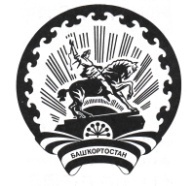 Республика БашкортостанАдминистрация сельского поселения Максим – Горьковский сельсовет муниципального района Белебеевский район 452014, с. ЦУП им. М.Горького, ул. Садовая, д. 3Тел. 2-07-40, факс: 2-08-98